WYDZIAŁ NAUK SPOŁECZNYCH 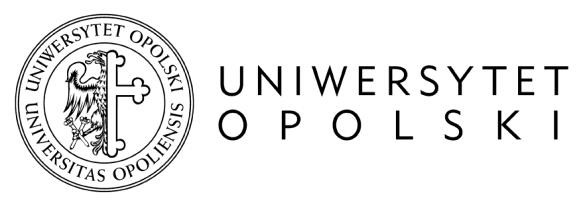 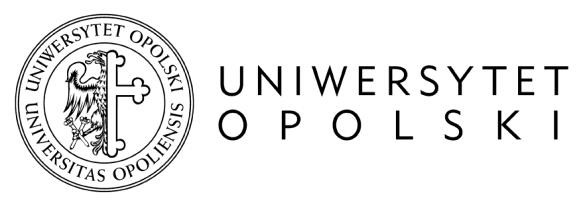 45-052 Opole, ul. Oleska 48  sekretariat tel. +48 77 452 74 01, tel./fax +48 77 452 74 00           sekretariatwns@uni.opole.pl ww.wns.uni.opole.pl  KARTA OCENY EFEKTÓW UCZENIA SIĘ W OBSZARACH WIEDZY, UMIEJĘTNOŚCI I KOMPETENCJI SPOŁECZNYCH (wypełnia Opiekun w placówce/instytucji) KIERUNEK  DESIGN I KOMUNIKACJA SPOŁECZNA KIERUNEK  DESIGN I KOMUNIKACJA SPOŁECZNA Rok akademicki:  Data opracowania opinii: 1. Imię i nazwisko studenta: 1. Imię i nazwisko studenta: 1. Imię i nazwisko studenta: 1. Imię i nazwisko studenta: 1. Imię i nazwisko studenta: 1. Imię i nazwisko studenta: 2. Kierunek, rok i semestr studiów: 2. Kierunek, rok i semestr studiów: 2. Kierunek, rok i semestr studiów: 2. Kierunek, rok i semestr studiów: 2. Kierunek, rok i semestr studiów: 2. Kierunek, rok i semestr studiów: 3. Okres trwania praktyki: od …….…..……. do ……………….    3. Okres trwania praktyki: od …….…..……. do ……………….    3. Okres trwania praktyki: od …….…..……. do ……………….    3. Okres trwania praktyki: od …….…..……. do ……………….    3. Okres trwania praktyki: od …….…..……. do ……………….    3. Okres trwania praktyki: od …….…..……. do ……………….    4. Nazwa placówki/instytucji: 4. Nazwa placówki/instytucji: 4. Nazwa placówki/instytucji: 4. Nazwa placówki/instytucji: 4. Nazwa placówki/instytucji: 4. Nazwa placówki/instytucji: 5. Imię i nazwisko Opiekuna praktyki w placówce/instytucji: 5. Imię i nazwisko Opiekuna praktyki w placówce/instytucji: 5. Imię i nazwisko Opiekuna praktyki w placówce/instytucji: 5. Imię i nazwisko Opiekuna praktyki w placówce/instytucji: 5. Imię i nazwisko Opiekuna praktyki w placówce/instytucji: 5. Imię i nazwisko Opiekuna praktyki w placówce/instytucji: 6. Dane Opiekuna praktyki, staż pracy, wykształcenie (opcjonalnie): 6. Dane Opiekuna praktyki, staż pracy, wykształcenie (opcjonalnie): 6. Dane Opiekuna praktyki, staż pracy, wykształcenie (opcjonalnie): 6. Dane Opiekuna praktyki, staż pracy, wykształcenie (opcjonalnie): 6. Dane Opiekuna praktyki, staż pracy, wykształcenie (opcjonalnie): 6. Dane Opiekuna praktyki, staż pracy, wykształcenie (opcjonalnie): Obszary Efekty uczenia się  dla przedmiotu Ocena Ocena Ocena Ocena Obszary Efekty uczenia się  dla przedmiotu 5,0 4,5 4,0 3,5 3,0 Brak Wiedza Posiada podstawową wiedzę o społecznym i kulturowym wymiarze sztuk użytkowych  i działań artystycznych. Wiedza Posiada wiedzę na temat społecznokulturowych uwarunkowań designu i komunikacji społecznej. Umiejętności Potrafi wyszukiwać, oceniać, selekcjonować,  analizować  i użytkować informacje i dane zastane o świecie społecznym oraz przełożyć uzyskane wyniki na działania praktyczne. Umiejętności Potrafi określić założenia i cele projektowe oraz  zarządzać projektem i zespołem wykorzystując zróżnicowane metody i narzędzia. Kompetencje społeczne Zna zakres posiadanej przez siebie wiedzy i umiejętności oraz rozumie potrzebę uczenia się przez całe życie, a także rozumie potrzebę ciągłego uzupełniania i rozszerzania wiedzy i doskonalenia umiejętności. Kompetencje społeczne Jest chętny do podejmowania pracy zespołowej w interdyscyplinarnym środowisku. Samodzielnie i odpowiedzialnie zarządza pracą własną oraz w zespole. Kompetencje społeczne Rozumie potrzebę współpracy badacza designu z instytucjami publicznymi, organizacjami, stowarzyszeniami, przedsiębiorstwami, ośrodkami nauki i kultury. 